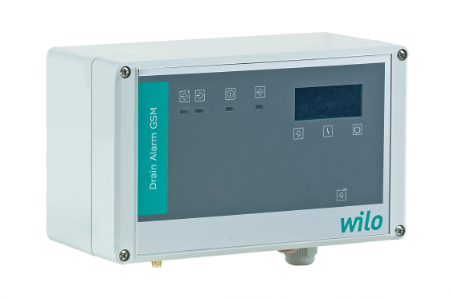 Descriptif alarmeWilo-DrainAlarm